 	                       ООО «ПрогресСтройКомплект»Юридический адрес: 188640 г. Всеволожск, Ленинградская область,                              Всеволожский пр. 29. здание АО «Рускобанк»                                        тел. (812) 642-32-00 Почтовый адрес: 188640 г. Всеволожск, Ленинградская область,                                          ул. Александровская д.10           Электронная почта: 6423200@mail.ru                                      ИНН/КПП 4703113975 / 470301001                                 ОГРН: 1094703008850                                 Р/с: 407 028 103 5541 000 1896                                В СЕВЕРО-ЗАПАДНОМ БАНКЕ     ПАО «СБЕРБАНК РОССИИ»     г. Санкт-Петербург       К/с: 30101810500000000653      БИК: 044030653Генеральный директор:  Меренков Евгений Валерьевич,            моб.тел. 8-964-342-32-00Главный бухгалтер: Ревенко Ирина Сергеевнамоб.тел.8-964-374-97-36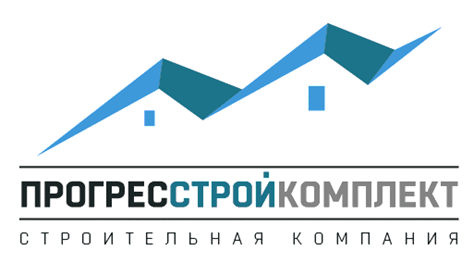 